Achievement Targets and Findings:2: SLO #2 - Delivery Achievement Target (Final)   [Preview Formatting] 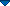 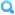 We corrected by raising target to 80% (B) and developed a speech delivery rubric to attain better consistency among faculty teaching the same course.Established in Cycle: 2009-2010Active Through: Keep ActiveFindings:Fall 2012   Assessment Summary / Findings Achievement Target: Not Met107/160= 67%   [Preview Formatting]Last Updated by Aeron Zentner on 12/12/2012 Established by Aeron Zentner on 12/12/2012Spring 2012   Assessment Summary / Findings Achievement Target: Not Met90 / 148 = 60%   [Preview Formatting]Established by Tina McDermott on 6/1/2012Fall 2011   Assessment Summary / Findings Achievement Target: Not Met233 out of 378 students (62%) passed the SLO   [Preview Formatting]Last Updated by Harish Rao on 12/14/2011 Established by Harish Rao on 12/14/20112010-2011   Assessment Summary / Findings Achievement Target: Partially MetSummer 2010: 15 / 17 - 88% Fall 2010: 240 / 367 = 65% Spring 2011: 271 / 389 = 70% Discussion: Department continues to address the issue of varying standards among faculty for delivery. The Delivery Rubric is reguarly sent via email at the beginning of the semester to remind everyone what the standards are. This has helped to clarify certain issues, such as, the fact that speech delivery behind a lectern is not a passing standard. We want students to speak fluidly with movement and expressive nonverbal communication. This has worked well to communicate this important issue to faculty. In addition, holding a "norming session" has been frequently discussed. However, without part time faculty participation, it would not be very productive. It has proved impossible to get all part time faculty to any meeting at the same time whatsoever. As alternatives, we have discussed posting student speeches online and holding a virtual norming session. We have also asked faculty to send their suggestions for "best practices" for teaching exptemporaneous speaking so as to share ideas to achieve a higher result. These ideas are currently in progress.   [Preview Formatting]Established by Tina McDermott on 6/9/20112009-2010   Assessment Summary / Findings Achievement Target: Not MetFor Fall, we assessed 456 students. 293 passed (64%) For Spring, we assessed 236 students. 150 passed (64%) Total passed: 443/692 = 64%   [Preview Formatting]Established by Tina McDermott on 7/27/2010Last Updated by Tina McDermott on 7/27/2010Established by Tina McDermott on 7/27/2010